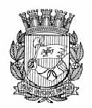 Publicado no D.O.C. São Paulo, 18, Ano 63, Terça-feira.30 de Janeiro de 2018Secretarias, pág. 03TRABALHO E EMPREENDEDORISMOGABINETE DA SECRETÁRIADESPACHO DO SECRETÁRIO6064.2018/0000044-3I – No exercício da competência que me foi atribuída porLei, à vista dos elementos contidos no presente, especialmentea manifestação da Supervisão de Execução Orçamentária eFinanceira e do parecer da Assessoria Jurídica, ao qual acolhoe com fundamento na Lei Municipal nº 12.858/1999, alteradapela Lei 13.145/2001 e no Decreto Municipal nº 58.070/2018,AUTORIZO a emissão da Nota Empenho no valor global estimadode R$ 1.098.670,00 (hum milhão, e noventa e oito milseiscentos e setenta reais), para o exercício de 2018, bem comoeventuais complementos que se fizerem necessário, sendo queo valor mensal será nos termos do art. 3º, parágrafo 3º, incisoI, do Decreto nº 58.070/2018, em razão da apresentação dosrelatórios enviados pela PRODAM-SP, relativos aos gastos comAuxílio Refeição dos servidores públicos da Secretaria Municipalde Trabalho e Empreendedorismo – SMTE, inscrita no CNPJ sobo nº 00.051.455/0000-00, onerando a seguinte dotação orçamentária:30.10.11.122.3024.2.100.3.3.90.46.00.00, conformesua respectiva disponibilidade, observando-se, no que couber,as disposições contidas nas Leis Complementares nos 101/00 e 131/09.DESPACHOS DA SECRETÁRIA6064.2018/0000042-7I – No exercício da competência que me foi atribuída porLei, à vista dos elementos contidos no presente, especialmentea manifestação da Supervisão de Execução Orçamentária eFinanceira e do parecer da Assessoria Jurídica, ao qual acolhoe com fundamento na Lei Municipal nº 13.194/2001 regulamentadapelo Decreto Municipal nº 41.446/2001 e DecretoMunicipal nº 58.070/2018, AUTORIZO a emissão da Nota deEmpenho no valor mensal estimado de R$ 47.473,25 (quarentae sete mil quatrocentos e setenta e oito reais e vinte ecinco centavos), com o valor global estimado de R$ 569.679,00(quinhentos e sessenta e nove mil, seiscentos e setenta e novereais) para o exercício de 2018, bem como eventuais complementosque se fizerem necessário, em razão da apresentaçãodos relatórios enviados pela PRODAM-SP, relativos aos gastoscom auxílio transporte dos servidores públicos da SecretariaMunicipal de Trabalho e Empreendedorismo – SMTE, para ooperacional da contabilidade no CNPJ nº 00.051.454/0000-00,onerando a seguinte dotação orçamentária: 30.10.11.122.3024.2.100.3.3.90.49.00.00, conforme sua respectiva disponibilidade,observando-se, no que couber, as disposições contidas nas LeisComplementares nos 101/00 e 131/09.6064.2018/0000043-5I – No exercício da competência que me foi atribuída porLei, à vista dos elementos contidos no presente, especialmentea manifestação da Supervisão de Execução Orçamentária eFinanceira e do parecer da Assessoria Jurídica, ao qual acolhoe fundamento na Lei Municipal nº 13.598/2003, alterada pelaLei 14.588/2007 e no Decreto Municipal nº 58.070/2018, AUTORIZOa emissão da Nota de Empenho no valor global estimadode R$ 974.290,00 (novecentos e setenta e quatro mil duzentose noventa reais), para o exercício de 2018, sendo que o valormensal será nos termos do art. 3º, parágrafo 3º, inciso I, do Decretonº 58.070/2018, bem como eventuais complementos quese fizerem necessário, em razão da apresentação dos relatóriosenviados pela PRODAM-SP, relativos aos gastos com AuxílioAlimentação dos servidores públicos da Secretaria Municipal deTrabalho e Empreendedorismo – SMTE, o empenho será feitono CNPJ sob o nº 00.051.455/0000-00, onerando a seguintedotação orçamentária: 30.10.11.122.3024.2.100.3.3.90.46.00.00 conforme sua respectiva disponibilidade, observando-se, no que couber, as disposições contidas nas Leis Complementares nos 101/00 e 131/09.SISTEMA MUNICIPAL DE PROCESSOS - SIMPROCDESPACHOS: LISTA 2018-2-017COORDENADORIA DE SEGURANCA ALIMENTAR E NUTRICIONALENDERECO: .PROCESSOS DA UNIDADE SMTE/COSAN/FEIRA/SUP2017-0.166.013-6 RUTH ABRUNHOSADEFERIDOAUTORIZADA A ADEQUACAO DO GRUPO DE COMERCIODE 18.00 PARA 21.02, NA(S) FEIRA(S) LIVRE(S) 1032-4-PE,4042-8-EM, 5054-7-EM, 6036-4-PE E 7032-7-PE, COM A METRAGEM02X02, NA MATRICULA 016.759-01-0, TITULADA ARUTH ABRUNHOSA.2017-0.173.202-1 ROSILDA JUVINO DA SILVADEFERIDOAUTORIZADA A EXPEDICAO DE MATRICULA EM NOMEDE ROSILDA JUVINO DA SILVA, GRUPO DE COMERCIO 21.02,METRAGEM 02X02 NA(S) FEIRA(S) LIVRE(S) REGISTRO N. 1096-0-AD.2017-0.175.571-4 MAURO ISSMU INHONHEDEFERIDOAUTORIZADA A INCLUSAO DA(S) FEIRA(S) LIVRE(S)REGISTRO(S) N. 1035-9-PE, 6047-0-PE E 7106-4-PE, METRAGEM04X04, GRUPO DE COMERCIO 15.01, NA MATRICULA019.347-01-4, TITULADA A MAURO ISSAMU INONHE - ME.2018-0.005.540-0 ALBERTO PEREIRADEFERIDOAUTORIZADO O AUMENTO DE METRAGEM DE 03X03 PARA05X04 NA(S) FEIRA(S) LIVRE(S) REGISTRO 1102-9-MP, 4068-1-MP, 5080-6-MP, 6086-0-MP E 7033-5-PE, NA MATRICULADE FEIRANTE REGISTRO 010.991-03-4, GRUPO DE COMERCIO14.01, TITULADA A ALBERTO PEREIRA.2018-0.006.292-0 LUCAS BRAZ RODRIGUESDEFERIDOAUTORIZADA A INCLUSAO DO(A) PREPOSTO(A) JOAO CANDIDORODRIGUES SOBRINHO, NA MATRICULA N. 025.169-01-7,TITULADA A LUCAS BRAZ RODRIGUES - ME, NOS TERMOS DOART. 24 INCISO VI DO DECRETO N. 48.172/07, SATISFEITAS ASDEMAIS EXIGENCIAS LEGAIS.FUNDAÇÃO PAULISTANA DE EDUCAÇÃO E TECNOLOGIAProcesso nº 8110.2018/0000025-1INTERESSADO: FUNDAÇÃO PAULISTANA DE EDUCAÇÃO,TECNOLOGIA E CULTURAASSUNTO: Empenho de recursos orçamentários para atenderas despesas da Fundação com INSS patronal durante oexercício de 2018.I – No exercício da competência a mim conferida, no termosdo inciso I do art. 14 da Lei nº 16.115, de 9 de janeiro de2015 e Estatuto Social desta Fundação, aprovado pelo Decreton. 56.507/2014, AUTORIZO a emissão das Notas de Empenhospor estimativa, nos valores de RR$ 282.527,07 (Duzentos eOitenta e Dois Mil e Quinhentos e Vinte e Sete Reais e SeteCentavos), onerando a dotação 80.10.12.122.3024.2100.3.1.90.13.00.00 e R$ 1.146.309,91 (Um Milh o e Cento e Quarentae Seis Mil e Trezentos e Nove Reais e Noventa e Um Centavos),onerando a dotação 80.10.12.363.3019.2881.31.90.13.00.00, em favor do Instituto Nacional do Seguro Social, CNPJ n°.29.979.036/0001-40, para fazer frente às despesas com pagamentodo INSS Patronal sobre a Folha dos funcionários daEscola Makiguti, Centro de Formação Cultural Cidade Tiradentese Administração da Fundação durante o exercício de 2018,como também as suplementações que se fizerem necessárias,e também os cancelamentos de saldos não utilizados das Notasde Empenhos durante o exercício de 2018.Processo 8110.2018/0000008-1INTERESSADO: FUNDAÇÃO PAULISTANA DE EDUCAÇÃO,TECNOLOGIA E CULTURAASSUNTO: Empenho de recursos orçamentários para atenderas despesas da Fundação com bolsa-auxílio dos estagiáriosda Fundação para o exercício de 2018.I – No exercício da competência a mim conferida, notermos do inciso I do art. 14 da Lei nº 16.115, de 9 de janeirode 2015 e Estatuto Social desta Fundação, aprovado peloDecreto n. 56.507/2014, AUTORIZO a emissão das Notas deEmpenhos por estimativa, liquidação e pagamento nos valoresde R$ 264.774,75 (duzentos e sesenta e quatro mil setecentose setenta e quatro reais e setenta e cinco centavos)., onerandoa dotação 80.10.12.363.3019.2.881.3.3.50.39.00.00 e, em favordo CENTRO DE INTEGRAÇÃO EMPRESA ESCOLA – CIEE, CNPJn°. 61.600.839/0001-55, para fazer frente às despesas compagamento de bolsa-auxílio aos estagiários da Escola Makiguti,Centro de Formação Cultural Cidade Tiradentes e Administraçãoda Fundação durante o exercício de 2018, como também assuplementações que se fizerem necessárias, e também os cancelamentosde saldos não utilizados das Notas de Empenhos,durante o exercício de 2018.Processo nº 8110.2018/0000032-4INTERESSADO: FUNDAÇÃO PAULISTANA DE EDUCAÇÃO,TECNOLOGIA E CULTURAASSUNTO: Empenho de recursos orçamentários para atenderas despesas da Fundação com INSS patronal para os oficineiroscontratados pela Fundação durante o exercício de 2018.I – No exercício da competência a mim conferida, notermos do inciso I do art. 14 da Lei nº 16.115, de 9 de janeirode 2015 e Estatuto Social desta Fundação, aprovado peloDecreto n. 56.507/2014, AUTORIZO a emissão das Notas de Empenhospor estimativa, liquidação e pagamento no valor de R$11.200,00 (onze mil e duzentos reais), onerando a dotação 80.10.12.363.3019.2.881.3.3.90.47.00.00 , em favor do InstitutoNacional do Seguro Social, CNPJ n°. 29.979.036/0001-40, parafazer frente às despesas com pagamento do INSS Patronal paraos oficineiros contratados pela Fundação durante o exercício de2018, como também as suplementações que se fizerem necessárias,e também os cancelamentos de saldos não utilizados dasNotas de Empenhos durante o exercício de 2018.Processo nº 8110.2018/0000021-9I – No exercício da competência a mim conferida, notermos do inciso I do art. 14 da Lei nº 16.115, de 9 de janeirode 2015 e Estatuto Social desta Fundação, aprovadopelo Decreto n. 56.507/2014, AUTORIZO a emissão das Notasde Empenhos por estimativa, liquidação e pagamentonos valores de R$ 2.159,21 (Dois Mil e Cento e Cinquentae Nove Reais e Vinte e Um Centavos), onerando a dotação80.10.12.122.3024.2.100.3.1.90.13.00-00 e R$ 258.781,81(Duzentos e Cinquenta e Oito Mil e Setecentos e Oitenta eUm Reais e Oitenta e Um Centavos), onerando a dotação80.10.12.362.3019.2.881.3.1.90.13.00-00, favor da CAIXAECONOMICA FEDERAL, CNPJ n°. 00.360.305/1349-09, parafazer frente às despesas com pagamento de FGTS dos funcionáriosda Escola Técnica de Saúde Professor Makiguti, Centrode Formação Cultural Cidade Tiradentes e Administração daFundação, respectivamente, durante o exercício de 2018, comotambém as suplementações que se fizerem necessárias, e também,os cancelamentos de saldos não utilizados das Notas deEmpenhos, durante o exercício de 2018.Processo nº 8110.2018/0000038-3Interessado: FUNDAÇÃO PAULISTANA DE EDUCAÇÃO,TECNOLOGIA E CULTURAASSUNTO: Adiantamento Bancário para a Escola Prof.Makigutti – Marly Junko Kouhiro Menezes -l – À vista dos elementos contidos no processo administrativoSEI nº 8110.-2018/0000038-3 , conforme Lei Municipalnº 10.513/88, artigo 2º, incisos I, II e III e Decreto nº 48.592/07e Portaria nº 151/2012 da Secretaria de Finanças, AUTORIZO aemissão das Notas de reserva, Empenho e Liquidação em nomede Marly Junko Kouhiro Menezes, CPF 023.076.738-90, no valorde R$ 350,00 (trezentos e cinquenta reais), para atendimentodas despesas de pequeno vulto, manutenção de bens móveis econservação, adaptação de bens imóveis e natureza excepcional,referente ao mês de Janeiro de 2018, onerando a DotaçãoOrçamentária nº 80.10.12.363.3019.2.881.3.3.90.39.00, doorçamento vigente.Servidores, pág. 25TRABALHO E EMPREENDEDORISMOGABINETE DA SECRETÁRIALICENÇA NOJO-DEFERIDA812.779.4 FERNANDA DA SILVA AGUIAR, 8(OITO) dias, no período de 13/01/2018 a 20/01/2018. Motivo: Falecimento de sua mãe.INDENIZAÇÃO DE FÉRIAS EM PECÚNIA EDEMAIS DIREITOS:DEFIRO o pagamento das férias do servidor abaixo, nostermos da O.N. 02/94-SMA, com as alterações do DespachoNormativo n° 002/SMG-G/2006 e da ON. N° 001/SMG-G/2006,acrescido de 1/3:528.824.0/1 – CARLOS SILVA DE OLIVEIRA, processonº. 2018-0.005.308-4 relativa ao exercício de 2018 (30 dias),acrescidos de 1/3.DESPACHO DO CHEFE DE GABINETEAUTORIZAÇÃO PARA RESIDIR FORA DO MUNÍCIPIO847.443-5 – MARIO MARTINI, AUTORIZO o servidor a residirno Município de Jundiaí, sem prejuízo do horário normal de trabalho,conforme decreto16.644 de 02/05/1980 que regulamentao disposto no art. 178, inciso VI da Lei nº 8.989 de 29/10/1979.Editais, pág. 51DIREITOS HUMANOS E CIDADANIAGABINETE DA SECRETÁRIAREGIMENTO INTERNOCONSELHO MUNICIPAL DE IMIGRANTES – CMICAPÍTULO IDa Natureza e FinalidadeArt. 1º - Este Regimento Interno regulamenta o ConselhoMunicipal de Imigrantes (CMI), órgão de natureza consultivavinculado ao Departamento de Políticas para Imigrantes e Promoçãodo Trabalho Decente da Secretaria Municipal de DireitosHumanos e Cidadania de São Paulo, e está em consonância como disposto na Lei Municipal nº 16.478, de 8 de julho de 2016,que institui a Política Municipal para a População Imigrante,e com o Decreto Municipal nº 57.533, de 15 de Dezembro de2016, que a regulamenta.CAPÍTULO IIDos PrincípiosArt. 2º - Tendo em vista o estabelecido no artigo 2° daLei Municipal nº 16.478 de 2016, consideram-se princípios doConselho Municipal de Imigrantes:I - igualdade de direitos e de oportunidades, observadas asnecessidades específicas dos imigrantes;II - promoção da regularização da situação da população imigrante;III - universalidade, indivisibilidade e interdependência dosdireitos humanos dos imigrantes;IV - combate à xenofobia, ao racismo, ao preconceito e aquaisquer formas de discriminação;V - promoção de direitos sociais dos imigrantes, por meiodo acesso universalizado aos serviços públicos, nos termos dalegislação municipal;VI - fomento à convivência familiar e comunitária.CAPÍTULO IIIDas Competências e AtribuiçõesArt. 3º O Conselho Municipal de Imigrantes tem as seguintes competências:I - participar da formulação, implementação, monitoramentoe avaliação da Política Municipal para a População Imigrantede São Paulo, assim como das outras políticas desenvolvidaspelo poder público voltadas a esta população;II - defender e promover os direitos das pessoas imigrantes,bem como sua inclusão social, cultural, política e econômica,por meio da articulação interinstitucional entre os poderes Executivo,Legislativo e Judiciário e organizações da sociedade civilcompostas por ou de apoio a imigrantes;III - trabalhar de forma articulada com os/as Conselheiros/as imigrantes eleitos/as para os Conselhos Municipais, emespecial o Conselho Participativo Municipal, visando à descentralizaçãodas políticas públicas;IV - pronunciar-se sobre matérias que lhes sejam submetidaspelo Departamento de Políticas para Imigrantes e Promoçãodo Trabalho Decente ou outros entes da Administração Pública;V - fomentar e estimular o associativismo e a participação política das pessoas imigrantes nos organismos públicos e movimentos sociais;VI - convocar e realizar, a cada 2 (dois) anos, as ConferênciasMunicipais de Políticas para Imigrantes e Audiências eConsultas Públicas que envolvam a população imigrante.CAPÍTULO IVDa OrganizaçãoSEÇÃO IDa ComposiçãoArt. 4º O Conselho Municipal de Imigrantes terá composiçãoparitária entre Poder Público e sociedade civil, na qualpelo menos 50% (cinquenta por cento) devem ser mulheres,conforme Lei nº 15.946, de 23 de dezembro de 2013, e contarácom os seguintes titulares e respectivos/as suplentes:I - 1 (um/a) representante da Secretaria Municipal deDireitos Humanos e Cidadania – SMDHC, que responderá pelaSecretaria Executiva;II - 1 (um/a) representante da Secretaria Municipal de PrefeiturasRegionais – SMPR;III - 1 (um/a) representante da Secretaria Municipal de Cultura – SMC;IV - 1 (um/a) representante da Secretaria Municipal do Desenvolvimento,Trabalho e Empreendedorismo – SDTE;V - 1 (um/a) representante da Secretaria Municipal de Assistênciae Desenvolvimento Social – SMADS;VI - 1 (um/a) representante da Secretaria Municipal de Educação – SME;VII - 1 (um/a) representante da Secretaria Municipal de Habitação – SEHAB;VIII - 1 (um/a) representante da Secretaria Municipal da Saúde – SMS;IX - 8 (oito) representantes da sociedade civil.Parágrafo único: O Centro de Referência e Atendimentopara Imigrantes – CRAI/SP comporá o Conselho enquantosuplente da Secretaria Municipal de Direitos Humanos e Cidadania – SMDHC.Art. 5º Os/as representantes e suplentes do CMI designadospelo poder público serão indicados/as pelos/as titulares dasrespectivas pastas.Parágrafo único: Os/as representantes designados/as desempenharãosuas funções no colegiado sem prejuízo de suasatribuições regulares.Art. 6º Os/as representantes da sociedade civil serãoeleitos por voto direto e secreto entre membros de (i) coletivos,associações ou organizações compostas por imigrantes ou (ii)de apoio a imigrantes, juridicamente formalizados ou não, ou(iii) pessoas físicas imigrantes.§ 1º A representatividade entre os três grupos enumeradosacima deverá obedecer à seguinte proporção: 2 (dois) representantesda categoria (i) coletivos, associações ou organizaçõescompostas por imigrantes; 2 (dois) representantes da categoria(ii) coletivos, associações ou organizações de apoio a imigrantes;e, 2 (dois) representantes da categoria (iii) pessoas físicasimigrantes, totalizando 6 (seis) das 8 (oito) vagas reservadaspara representantes da sociedade civil;§ 2º As 2 (duas) vagas remanescentes para representantesda sociedade civil serão preenchidas pelos/as candidatos/asmais votados, observado o contido no § 3º deste artigo.§ 3º Os/as Conselheiros/as da sociedade civil deverão ser,em sua maioria, imigrantes.§ 4º Os membros do Conselho representantes da sociedadecivil terão mandato de 2 (dois) anos, permitida a reeleição uma única vez.§ 5º Os membros do Conselho representantes da sociedadecivil poderão fazer uso de um crachá de identificação, fornecidopela Secretaria Executiva.Art. 7º O Conselho Municipal de Imigrantes será presididopor um/a de seus /suas representantes, eleito/a pelo próprio colegiado,com presidência rotativa entre sociedade civil e PoderPúblico e mandato de 1 (um) ano.Art. 8º A função de membro do Conselho não será remunerada,sendo considerada de relevante serviço público.SEÇÃO IIDos ÓrgãosArt. 9º - São Órgãos do CMI:I – PlenárioII – PresidênciaIII – Secretaria ExecutivaIV – Grupos de Trabalho§ 1º O Plenário, órgão máximo do CMI, é constituído pelatotalidade dos seus membros, Conselheiros Titulares e Suplentes,e será presidido pelo/a seu/sua Presidente.§ 2º O/A Presidente é eleito/a, por meio de voto direto eaberto, pelos/as Conselheiros/as com direito a voto, podendocandidatar-se para a função apenas os/as Conselheiros/asTitulares. Terá mandato de 1 (um) ano, observado o disposto no art. 7º.§ 3º A Secretaria Executiva é o órgão auxiliar ao Plenário,de incumbência da Secretaria Municipal de Direitos Humanos e Cidadania§ 4º Os Grupos de Trabalho são órgãos auxiliares ao Plenárioformados conforme a necessidade, sendo constituídos por, no mínimo, 3 (três) Conselheiros/as escolhidos/as pelo Plenário, por votação.CAPÍTULO VDas Atribuições dos ÓrgãosSEÇÃO IDo PlenárioArt. 10 São atribuições do Plenário:I – Cumprir e fazer cumprir este Regimento;II – Atuar no sentido de concretizar ações descritas nascompetências desse Conselho, em consonância com os princípios elencados;III – Propor, analisar, aprovar e alterar o Regimento Internodo Conselho e suas futuras modificações, mediante propostadevidamente justificada de no mínimo 1/3 (um terço) dos seusmembros, sendo necessário 2/3 (dois terços) dos membros paraaprovação em reunião convocada para este fim;IV – Propor e aprovar a pauta das reuniões por meio damaioria simples dos votos dos presentes;V – Analisar e aprovar as matérias em pauta, de acordocom as competências do CMI, na forma deste regimento e da lei;VI – Constituir Grupos de Trabalho e designar, por maioriasimples, os integrantes dos grupos, bem como decidir pela continuidadeou extinção dos mesmos;VII – Indicar entre os/as Conselheiros/as uma Comissãopara analisar os casos relativos à perda do mandato;VIII – Decidir sobre perda dos mandatos dos/as Conselheiros/as a partir do relatório da Comissão;IX – Decidir sobre os casos omissos neste regimento.Art. 11 O Plenário do Conselho deliberará sobre a pautanas seguintes formas:I - Acordo: deliberações por consenso dos/as Conselheiros/as com direito a voto presentes em reunião do Plenário, respeitadoo quorum mínimo para a realização da reunião;II - Indicação: maioria simples do Plenário, metade maisum/a dos/as Conselheiros/as com direito a voto presentes.III - Recomendação: deliberação por maioria absoluta dos/as Conselheiros/as com direito a voto, 9 (nove) membros;SEÇÃO IIDa PresidênciaArt. 12 São atribuições da Presidência do Conselho Municipalde Imigrantes:I – Cumprir e fazer cumprir este Regimento;II – Representar o Conselho;III – Designar outros membros para representarem oficialmenteo Conselho mediante justificativa e aprovação pormaioria simples dos membros do Plenário;IV – Convocar reuniões ordinárias e extraordinárias do Conselho;V – Presidir as reuniões e orientar as discussões;VI – Coordenar as atividades e as providências necessáriasao pleno desempenho das decisões do Plenário;VII – Garantir a livre manifestação dos/as Suplentes;VIII – Solicitar o comparecimento de representantes deoutros órgãos ou entidades às reuniões do Conselho e de seusGrupos de Trabalho;IX – Requisitar as informações necessárias ao acompanhamento,monitoramento, fiscalização e avaliação da execuçãodas Políticas Públicas para a População Imigrante no Município,a qualquer tempo e a critério do Conselho;X – Acompanhar as ocorrências, reclamações, recomendaçõese providências a serem adotadas pelos órgãos ou instituições competentes.SEÇÃO IIIDa Secretaria ExecutivaArt. 13 São atribuições da Secretaria Executiva:I – Cumprir as decisões do Plenário, bem como o RegimentoInterno do Conselho;II – Elaborar e divulgar, na convocação, a pauta da reuniãodo Conselho, a partir da consolidação das proposições enviadaspelos/as Conselheiros/as Titulares ou Suplentes, e de questõesou matérias a serem submetidas à deliberação do Plenário;III – Fixar horário e local para as reuniões ordinárias, nosparâmetros estabelecidos pelo art. 19 do presente regimento interno;IV – Secretariar as reuniões do Conselho, mantendo emordem e em dia toda a documentação correspondente;V – Elaborar as atas das reuniões ordinárias e extraordináriase publicizar a cópia da ata da reunião anterior aosmembros antes da data de realização da próxima reunião convocada;VI – Garantir a aprovação das atas pelos membros do Plenário;VII – Auxiliar administrativamente o Presidente na execuçãodas medidas propostas pelo Conselho.Parágrafo único: A Secretaria Executiva será exercida pelo/arepresentante da Secretaria Municipal de Direitos Humanos eCidadania, que prestará apoio administrativo e fornecerá osmeios materiais necessários à execução dos trabalhos do ConselhoMunicipal de Imigrantes e dos seus Grupos de Trabalho.SEÇÃO IVDos Grupos de TrabalhoArt. 14 São atribuições dos Grupos de Trabalho:I – Colaborar em estudos e na elaboração de propostas,pareceres e recomendações que subsidiem a ação do Conselho;II – Apresentar os resultados e encaminhamentos obtidospelo Grupo de Trabalho ao Plenário na reunião subseqüente;§ 1º É facultada a participação de outros/as representantes, mediante convite.§ 2º As reuniões dos Grupos de Trabalho ocorrerão segundo suas demandas.SEÇÃO VDos/as Conselheiros/as TitularesArt. 15 São atribuições dos/as Conselheiros/as Titulares:I – Participar das Reuniões do Plenário, com direito a voz evoto, sendo o voto aberto, pessoal e intransferível;II – Participar dos Grupos de Trabalho para os quais forem designados;III – Executar as tarefas que lhes forem atribuídas nosGrupos de Trabalhos, ou as que lhe forem individualmente solicitadas;IV – Manter o setor que representa regularmente informadosobre as atividades e deliberações do Conselho;V – Manter sigilo dos assuntos veiculados no Conselho,sempre que determinado pelo Plenário;VI – Convocar reuniões mediante subscrição de um terço dos membros;VII – Representar oficialmente o Conselho quando designado pelo Presidente;VIII – Votar e ser votado para Presidente.SEÇÃO VIDos/as Conselheiros/as SuplentesArt. 16 São atribuições dos/as Conselheiros Suplentes:I – Participar de todas as reuniões plenárias, com direito à voz;II – Ser designado/a para Grupos de Trabalho e Comissões.III – Na ausência de representantes dos membros titularesda Administração Pública Municipal, o/a Suplente da mesmapasta, também designado/a pelo/a titular desta, terá direito a voto;IV – Na ausência de Conselheiro/a Titular representante dasociedade civil, terá direito ao voto o/a Conselheiro/a Suplentecom maior número de votos.Parágrafo único: Na ausência de mais de um/aConselheiro/a Titular eleito/a representante da sociedade civilserá concedido o direito ao voto ao/à segundo/a Conselheiro/aSuplente com maior número de votos, e assim sucessivamente,respeitada as determinações legais contidas na Lei nº15.946/2013, sobre a composição de pelo menos 50% (cinquentapor cento) de mulheres, e na Lei Municipal nº 16.478/2016que determina que os/as Conselheiros/as da sociedade civildeverão ser, em sua maioria, imigrantes.SEÇÃO VIIDos Demais ParticipantesArt. 17 O Conselho poderá convidar às reuniões, semdireito a voto, representantes de órgãos e entidades públicose privados, movimentos sociais ou organismos internacionais,além de especialistas, acadêmicos/as ou personalidades comdestacada atuação na área de direitos da população imigrante,sempre que entender necessário para o cumprimento de suasfinalidades institucionais.Art. 18 O Alto Comissariado das Nações Unidas para Refugiados– ACNUR, a Câmara Municipal de São Paulo – CMSP,a Organização Internacional do Trabalho – OIT, a DefensoriaPública da União – DPU, a Defensoria Pública do Estado de SãoPaulo – DPE e o Ministério Público do Trabalho – MPT terãoassento reservado no Conselho para, querendo, atuarem comomembros observadores, sem direito a voto.CAPÍTULO VIDo FuncionamentoArt. 19 O Conselho Municipal de Imigrantes reunir-se-á,ordinariamente, uma vez ao mês, por convocação da Presidência,com indicação de data, horário, local e pauta das reuniões.Art. 20 O Conselho Municipal de Imigrantes reunir-se-áextraordinariamente, sempre que necessário, por convocaçãodo/a presidente ou de, no mínimo, 1/3 (um terço) dos/as Conselheiros/as com direito a voto e com antecedência mínima de 48 horas.Parágrafo único: Nas reuniões extraordinárias, caberá deliberartão somente sobre os assuntos que motivaram sua convocação.Art. 21 O quórum exigido para a realização de reunião doConselho Municipal de Imigrantes é de:I - Primeira chamada: metade dos Conselheiros/as quecompõem o Plenário, 8 (oito) Conselheiros/as;II - Segunda chamada (30 minutos após): um quarto dosConselheiros/as que compõem o Plenário, ou seja 4 (quatro)Conselheiros/as, desde que haja a presença de pelo menos 01(um) representante do governo e 01 (um) da sociedade civil.Art. 22 Os trabalhos das sessões plenárias terão a seguinte seqüência:I – Verificação da presença e da existência de quorum parainstalação da reunião;II – Leitura e aprovação da pauta;III – Apresentação, discussão e deliberação das matérias agendadas;IV – Informes;V – Aprovação da ata da sessão anterior;VI – Encerramento.Parágrafo único: A ata da sessão anterior do Plenário, apóssua aprovação, será assinada pelos/as presentes, e, havendoRecomendações, deverá ser publicada no Diário Oficial daCidade e disponibilizada no site da SMDHC, no prazo máximode 30 (trinta) dias.Art. 23 É garantida a presença dos/as suplentes às sessõesdo Plenário, com direito à voz e sem direito a voto.Art. 24 Na ausência de Conselheiro/a Titular eleito/a representanteda sociedade civil, o/a suplente com maior número devotos o/a substituirá com direito à voz e voto.CAPÍTULO VIIDa Aprovação e Reforma do Regimento InternoArt. 25 A aprovação do presente Regimento Interno, bemcomo a proposta de sua alteração, será objeto de sessão convocadaespecificamente para este fim.Art. 26 Este Regimento Interno poderá ser reformado totalou parcialmente, por iniciativa de, no mínimo, 1/3 (um terço)dos/as Conselheiros/as com direito a voto, sendo necessária aadesão de 2/3 (dois terços) dos/as Conselheiros/as com direitoa voto para aprovação.Art. 27 A sessão para aprovação ou alteração do RegimentoInterno deverá ser convocada com antecedência mínima de 7(sete) dias.CAPÍTULO VIIIDa Eleição dos Representantes da Sociedade CivilArt. 28 Para a realização das eleições dos/as Conselheiros/as da sociedade civil no Conselho Municipal de Imigrantesserá constituída Comissão Eleitoral, composta por 5 (cinco)participantes do Conselho, por meio de Indicação, garantida arepresentação do poder público e da sociedade civil.§ 1º Fica vedada a participação, na Comissão Eleitoral, decandidatos/as ao pleito.§ 2º Fica vedada a indicação de mais de um/a candidato/ada mesma entidade às categorias (i) coletivos, associações ouorganizações compostas por imigrantes e, (ii) coletivos, associaçõesou organizações de apoio a imigrantes.§ 3º Os participantes do Conselho previstos no art. 18 doRegimento também poderão compor a Comissão Eleitoral.Art. 29 O regulamento do processo seletivo público dos/asrepresentantes da sociedade civil será elaborado pela ComissãoEleitoral e submetido ao Conselho Municipal de Imigrantes,divulgado por meio de edital e publicizado no prazo de até 120(cento e vinte) dias antes do término dos mandatos à épocavigentes, observadas as disposições do Regimento Interno.Art. 30 A Comissão Eleitoral terá como função:I – Coordenar o processo eleitoral;II – Elaborar regras para eleição, respeitada as determinaçõesdo Regimento Interno;III – Estabelecer o calendário das eleições;IV – Estabelecer as medidas necessárias e supervisionar ainstalação do novo mandato do Conselho.Art. 31 Qualquer alteração na composição dos membrosdo Conselho Municipal de Imigrantes deverá ser comunicadapor meio de ofício endereçado à Secretaria Municipal de DireitosHumanos e Cidadania, até 05 (cinco) dias úteis antesda ocorrência de sessão ordinária ou extraordinária, contendonome completo, telefone, e-mail, Registro Funcional (quandohouver) e a vaga que deverá ocupar (titular ou suplente).CAPÍTULO IXDa Substituição dos Membros do ConselhoArt. 32 Será excluído do quadro de membros do ConselhoMunicipal de Imigrantes o/a representante que:I – Deixar de comparecer a três reuniões consecutivas semjustificativa, ordinárias e/ou extraordinárias, ou a cinco reuniõesintercaladas, sem justificativa;II – Praticar atos incompatíveis com a função de Conselheiro/a;III – For candidato/a às eleições para o Poder Executivo ou Legislativo;IV – Descumprir o Regimento Interno;V – For designado para exercício de atribuições incompatíveiscom as do Conselho;VI – Requerer seu afastamento e obter aprovação do Plenário para tanto.§1º Entende-se por ausência justificada aquela comunicada,por escrito, à Presidência, pelo/a Titular ou Suplente, até oinicio da reunião, ressalvados os casos urgentes e excepcionaisque serão decididos pelo Plenário.§ 2º A exclusão de membros do Conselho somente ocorrerámediante voto de 2/3 (dois terços) dos/as seus/suas Conselheiros/as com direito a voto.§3º Para representantes da sociedade civil, a presençade Suplente nas reuniões não supre as ausências referidas noinciso I deste artigo.§4º Não se aplica ao/à Conselheiro/a Suplente o dispositivocontido no inciso I deste artigo, exceto se elevado formalmenteà condição de Conselheiro/a Titular.§5º A Secretaria Executiva deve comunicar, por escrito, ao/à Conselheiro/a Titular quando ele/a estiver a 1 (uma) falta para ser excluído/a.CAPÍTULO XDas Conferências Municipais de Políticas para ImigrantesArt. 33 Os membros do Conselho Municipal de Imigrantesdeverão convocar e organizar bianualmente as ConferênciasMunicipais de Políticas para Imigrantes, a serem realizadas noâmbito do Município de São Paulo, de caráter público, com o objetivo de:I – Discutir problemas vivenciados pela população imigrante no Município;II – Levantar propostas de solução para esses problemas;III – Discutir e propiciar formas de articulação com os demaisconselhos temáticos permanentes da cidade;IV – Apresentar sugestões de políticas públicas, reivindicaçõese denúncias referente a temática imigratória no Município de São Paulo.CAPÍTULO XIDas Disposições GeraisArt. 34 Os casos omissos ou duvidosos na interpretaçãodeste Regimento Interno serão dirimidos por deliberação de 2/3(dois terços) dos Conselheiros/as com direito a voto.Art. 35 Será garantida a veiculação em idiomas do contidoneste Regimento Interno, em até 45 dias após sua publicação.CAPÍTULO XIIDa vigência do Regimento InternoArt. 36 O presente Regimento Interno entra em vigor nadata de sua publicação no Diário Oficial da Cidade.Editais, pág. 59GABINETE DO SECRETÁRIODADOS PRELIMINARES - BALANÇO GERAL DE 2017 EM ELABORAÇÃO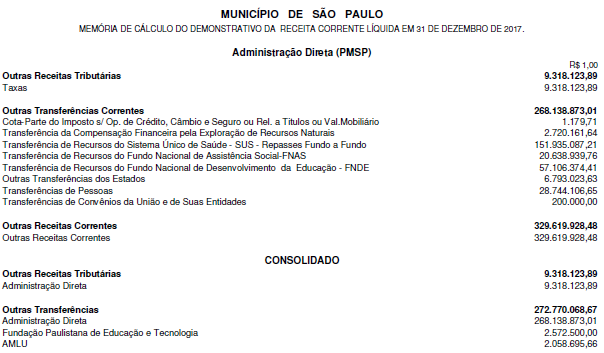 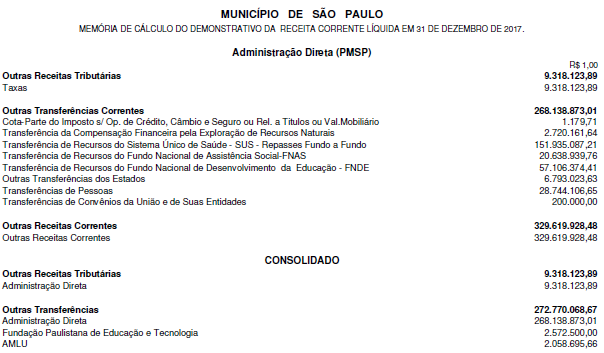 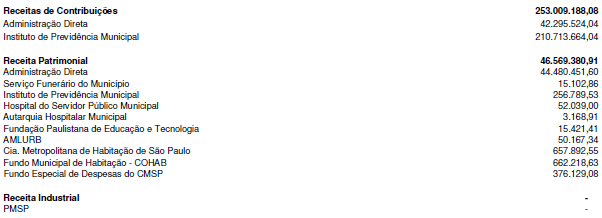 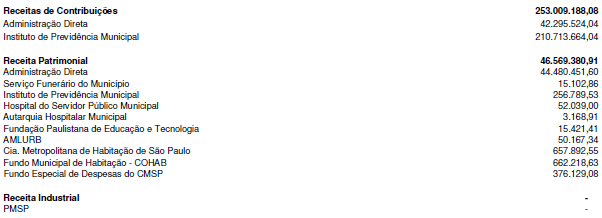 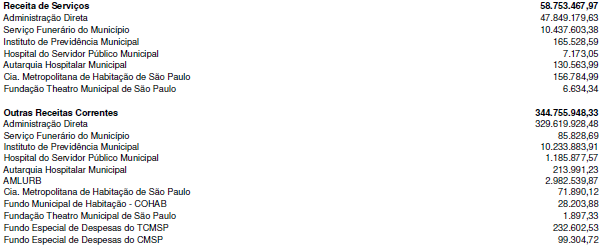 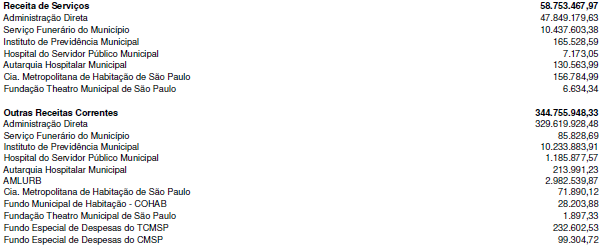 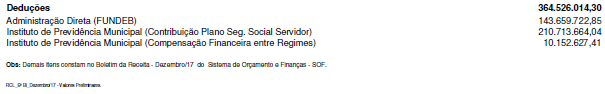 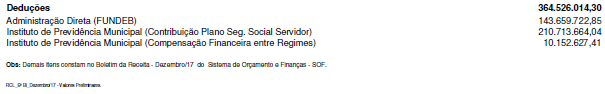 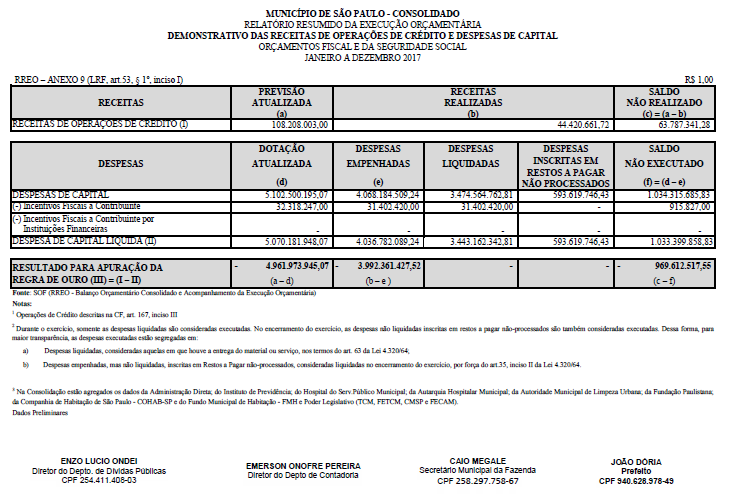 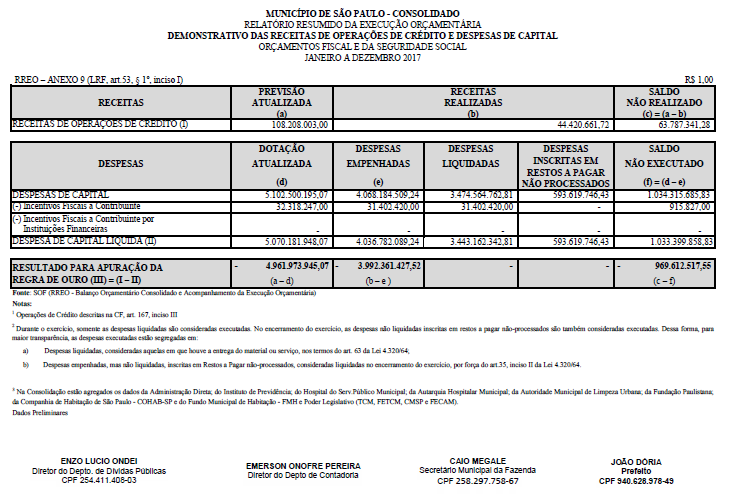 